La situaţia din 31 octombrie 2017 creanțele cu termen expirat*, care rezultă din avansurile efectuate regulamentar, au constituit 70,9 mil.lei, inclusiv pe bugetul de stat – 58,3 mil.lei și pe bugetele locale  – 12,6 mil.lei.Comparativ cu 01 ianuarie 2017, creanțele cu termen expirat s-au diminuat  cu 10,4% sau cu 8,2 mil.lei, inclusiv ale bugetului de stat  – cu 4,9 %  sau cu 3,0 mil.lei și ale bugetelor locale – cu 29,2 %  sau cu 5,2 mil.lei.Din suma totală, ponderea creanțelor bugetului de stat constituie 82,2% (58,3 mil.lei), iar a bugetelor locale – 17,8 % (12,6 mil. lei).               *Remarcă:  Creanţă cu termen expirat – drept al unei autorităţi/instituţii bugetare de a pretinde de la o persoană fizică/juridică îndeplinirea unei obligaţii, asumată în baza actelor legislative, normative şi juridice în vigoare, termenul de executare a căreia a expirat. Creanțele cu termen expirat s-au micșorat la următoarele poziții:reparații capitale ale mijloacelor fixe – cu 5,5 mil.lei,  inclusiv: - pe bugetul de stat - cu 1,2 mil.lei;          - pe bugetele locale –  cu 4,3 mil.lei. procurări de mijloace fixe – cu 1,3 mil.lei, inclusiv:- pe bugetul de stat – cu 0,1 mil.lei;- pe bugetele locale – cu 1,2 mil.lei.remunerarea muncii –  cu 1,0 mil.lei, inclusiv:- pe bugetul de stat – cu 1,6 mil.lei;             - iar pe bugetele locale s-au majorat – cu 0,6 mil.lei. investiții capitale – cu 0,5 mil.lei, inclusiv:- pe bugetul de stat – cu 0,1 mil.lei;- pe bugetele locale – cu 0,4 mil.lei. alte cheltuieli – cu 0,2 mil.lei, inclusiv:pe bugetul de stat - cu  0,1 mil.lei;pe bugetele locale - cu  0,1 mil.lei. rezerve materiale ale statului – cu 0,1 mil.lei pe bugetul de stat.Creanțele cu termen expirat s-au majorat la următoarele poziții:stocuri de materiale circulante – cu 0,3 mil.lei, inclusiv:- pe bugetele locale - cu 0,7 mil.lei.- iar pe bugetul de stat s-au micșorat  -  cu 0,4 mil.lei;   bunuri și servicii – cu 0,1 mil.lei, inclusiv:  - pe bugetul de stat - cu 0,6 mil.lei;  - iar  pe bugetele locale s-au micșorat – cu 0,5 mil.lei.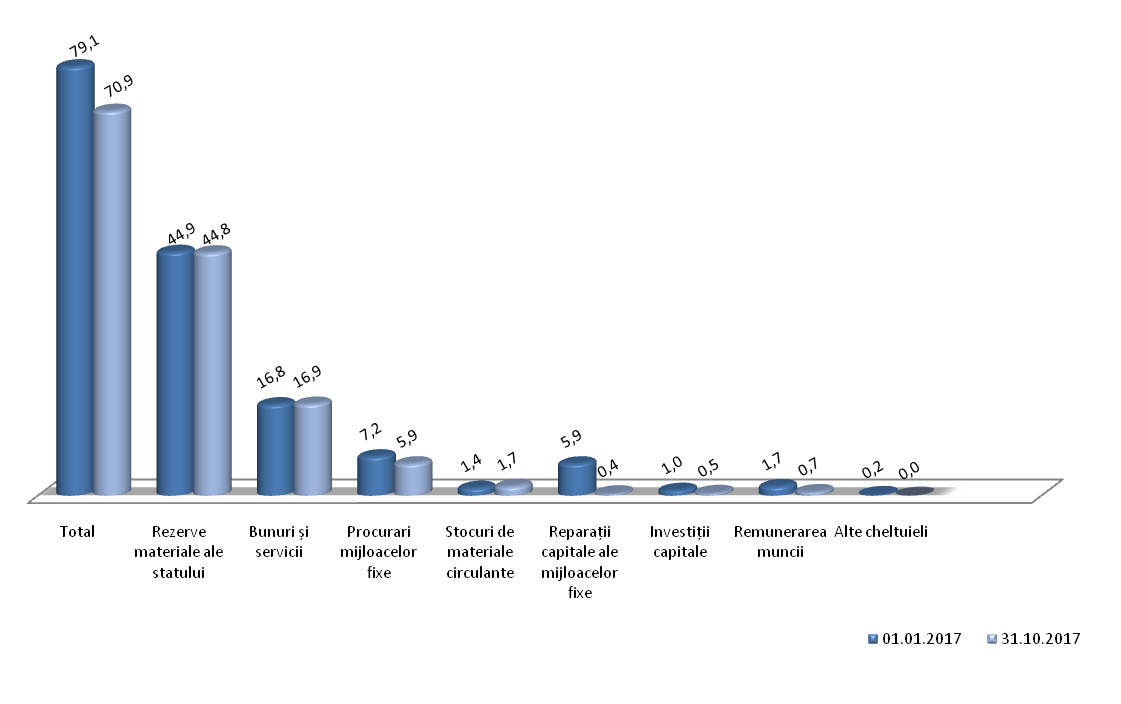 31.10.201701.01.2017Devieri 31.10.2017 față    de 01.01.2017Devieri 31.10.2017 față    de 01.01.201731.10.201701.01.2017+/-%Total  BS și BL70,979,1-8,2-10,4Bugetul de stat58,361,3-3,0-4,9Bugetele locale12,617,8-5,2-29,2